Впервые за полгода Артек-Арена собрала 2500 детей29 апреля 2022 годаВ Международном детском центре «Артек» завершилась 4 смена «Звездный ветер Артека», которая познакомила артековцев с достижениями в развитии космической отрасли, с основными направлениями технического прогресса и их значением в жизни человека. Школьников из всех регионов страны приняли все девять лагерей детского центра. Впервые за долгое время закрытие смены и грандиозное праздничное представление состоялись на «Артек-Арене».  «Встреча перед расставанием» собрала 2485 артековцев. Событие стало ярким и эмоциональным финалом смены, которая прошла с 9/10 апреля до 29/30 апреля.На самой большой площадке «Артека» – концертно-эстрадном комплексе «Артек-Арена» – артековцы стали зрителями шоу-программы и подвели итоги прошедшей смены. Обращаясь к ребятам, директор «Артека» Константин Федоренко сказал: «Почти полгода мы не встречались на «Артек-Арене». Сегодня, благодаря вам, она ожила. В течение этой смены каждый из вас смог ответить на вопросы: почему мы гордимся нашей страной и нашей историей, почему мы помним о ней. Команда «Артека» очень старалась, чтобы каждый из вас ещё больше полюбил свою Родину. Любовь к Родине – это не вопрос: «Что страна сделала для меня?». Это вопрос к себе: «Что я каждый день, час, минуту делаю для своей страны?». В эту смену было множество важных дат, в том числе День космонавтики. Это дата гордости и победы в космосе. Юрий Гагарин, приехав в «Артек», сказал, что его путь сюда лежал через космос. А вы уже в «Артеке», уже победители. «Артек» гордится вами. Уверен, каждый артековец задает себе именно этот вопрос: «Что сегодня я делаю для своей страны?»Также Константин Федоренко в числе значимых событий смены, направленных на формирование у школьников чувства патриотизма, верности своей Родине, гражданского долга, назвал патриотические акции, которые прошли как на территории детского центра, так и за его пределами.15 апреля, в День освобождения «Артека» от фашистских оккупантов отрядами Отдельной Приморской армии в 1944 году, артековцы из старших отрядов всех лагерей Международного детского центра приняли участие в торжественной церемонии у Мемориальной стены на легендарной Сапун-горе в Севастополе. Ребята возложили цветы к обелиску Славы воинам-освободителям, почтили минутой молчания память погибших героев. Также воспитанники детского центра провели реквиемы и возложили цветы на Аллея героев, Мемориале Славы, у памятника Неизвестному матросу. Школьники написали письма о мире для участников спецоперации на Украине. В День памяти о геноциде советского народа в годы Великой Отечественной войны дети стали участниками масштабного события Минпросвещения – форума «Сила – в правде!». В режиме телемоста ребята вышли на связь со знакового места – Мемориала жертвам фашистской оккупации Крыма 1941-1944 гг. «Концлагерь «Красный», где в период нацистской оккупации были убиты и замучены свыше 15 тысяч человек. Они поделились своим мнением о необходимости сохранения исторической правды и памяти подвига советских людей с участниками форума.В День космонавтики ребята написали Всероссийский космический диктант, направленный на популяризацию и сохранение достижений отечественной космонавтики; побывали на «гагаринском» уроке «Космос – это мы»; посетили музей «Космос», открытый по инициативе первого космонавта Земли Юрия Гагарина. Подарком для ребят стало видео   космонавта-испытателя Олега Артемьева из космоса. Герой Российской Федерации и большой друг детского центра запечатлел на МКС флаг «Артека» и картину артековцев 2 смены 2022 года, которые он взял с собой, отправляясь в полет 18 марта 2022 года. В детском центре с нетерпением ждут, когда космонавт-испытатель вернется на Землю и приедет в «Артек» с ценными подарками, которые займут достойное место среди экспонатов музея «Космос».Центральное тематическое событие смены – Фестиваль технологий и технического творчества, в рамках которого прошла иммерсивная выставка «Космический бульвар». Самое технологичное событие весны объединило детей из всех российских регионов, представителей ведущих технических вузов, предприятий космической и авиационной промышленности. В программе – более 50 различных активностей: интерактивный запуск ракеты-носителя, мастер-класс «Инженерия космических систем», научно-техническое шоу «Сборка ракеты CanSat», работа конструкторского бюро и астрономической лаборатории, мастер-классы по обработке данных дистанционного зондирования Земли, ракетостроению, 3D-моделированию, программированию, микроэлектронике, фарм-дизайну. Гостем выставки стал летчик-космонавт, Герой Советского Союза Владимир Титов.На «Артек –Арене» лучшие представители каждого лагеря по традиции получили главную награду «Артека» – знак общественного признания «Звезда Артека». По итогам 4 смены 2022 года за высокие личные достижения, успешное участие в программах лагеря, уважение сверстников и артековского сообщества «Звездами Артека» стали:Виктория Милина, Астраханская область, пгт. Лиман (детский лагерь «Лазурный»); Дарья Колганова, Иркутская область, село Мамоне (детский лагерь «Кипарисный»);Светлана Адама, Республика Адыгея, г. Майкоп (детский лагерь «Морской»);Андрей Рязанов, Тюменская обл., г. Тюмень (детский лагерь «Хрустальный»);Пётр Будько, Томская обл., г. Томск (детский лагерь «Янтарный»);Никита Каплин, Белгородская область, г. Губкин (детский лагерь «Речной»);Александр Дорошенко, Республика Крым, г. Джанкой (детский лагерь «Озерный);Анна Шалунова, Волгоградская область, г. Волгоград (детский лагерь «Лесной»);Ксения Ким, Свердловская область, г. Каменск-уральский (детский лагерь «Полевой).«Звезды Артека» вместе известным путешественником России Константином Мержоевым высадили аллею кедров в парке Виннера. таким образом дети и взрослые присоединились к международной акции «Сад памяти» и почтили память миллионов советских солдат, погибших в годы Великой Отечественной войны, среди которых артековцы и воины-освободители «Артека».Завершилась «Встреча перед расставанием» доброй и красивой традицией: мальчики вручили девочкам розы, затем все вместе произнесли клятву  артековца.События 4 смены поддержали госкорпорация «Роскосмос», НИТУ «МИСиС», МАИ, ООО «Школа Робототехники СПб», ПАО «ОАК», Самарский университет, ООО НПП «Е-НОТ», Курчатовский институт, Санкт-Петербургский политехнический университет Петра Великого, БФ «Система», Федеральное казначейство, Лига юных журналистов.СправочноМеры безопасностиВ «Артеке» особое внимание уделяется безопасности и профилактике распространения вирусных инфекций. Перед заездом детей каждую смену проводится полная дезинфекция всех помещений Международного детского центра.Для безопасности детей в пунктах отправки и прибытия (железнодорожный вокзал, автовокзал) организован «Зеленый коридор». Продолжает действовать четырехпороговый входной медицинский контроль за состоянием здоровья каждого ребенка: в местах прибытия, в медицинском пункте базы-гостиницы «Артека» в Симферополе, по прибытии в детский лагерь и в медпунктах лагерей после распределения в отряды. Для усиления контроля за состоянием здоровья на заезде привлекается врач-инфекционист.С учётом рекомендаций Роспотребнадзора, Министерства здравоохранения и Министерства просвещения России антисептиками, а также информационными табличками оборудованы все помещения для проживания, столовые и рекреации. Как получить путевку в «Артек»Путевки в Международный детский центр «Артек» выделяются в качестве поощрения за достижения ребенка в учебе, творчестве, спорте и общественной деятельности. Предоставляются на бесплатной основе по квотам, выделяемым всем субъектам Российской Федерации, а также тематическим партнерам детского центра.С 2017 года распределение путевок в Артек происходит исключительно посредством автоматизированной информационной системы «Путевка». За 2017–2021 гг. в системе зарегистрировано более 526 тысяч детей со всей России.В МДЦ «Артек» зачисляются дети, обучающиеся в 5-11 классах, которым до окончания смены не исполнилось 18 лет. В летний период (с июня по август) МДЦ «Артек» зачисляет на обучение детей с 8 полных лет до 17 лет включительно.Для получения путевки ребенку необходимо выполнить три шага: Пройти регистрацию на сайте артек.дети и заполнить профиль.Прикрепить достижения (грамоты, сертификаты, благодарственные письма и т.п.), полученные за последние 3 года.Подать заявку на планируемую смену, выбрав направление квоты: региональная (за счет средств федерального бюджета) или тематическая (за счет средств федерального бюджета).Рейтинг заявки в АИС «Путевка» формируется в зависимости от количества достижений (максимальное количество - 10 наград и 10 прочих достижений), уровня проведения мероприятия (муниципальный, региональный, межрегиональный, всероссийский, международный) и коэффициента территориальной принадлежности (областной центр, город, поселок, деревня). На каждую смену «проходной балл» по квоте каждого региона Российской Федерации различный и зависит от рейтинга достижений кандидатов, претендующих на получение путевки в Центр.Распределение путевок в АИС «Путевка» по квоте региона Российской Федерации на определенную смену проходит автоматически с учетом наивысшего рейтинга заявки, гендерного признака, а в учебный период – с учетом класса обучения ребенка.Распределение путевок в АИС «Путевка» по квоте тематического партнера в рамках выделенной квоты проходит в соответствии с положением о конкурсной процедуре отбора детей каждого тематического партнера Центра.Таким образом, обеспечиваются равные возможности для всех детей претендовать на получение путевки в Центр независимо от количества проводимых в регионе конкурсов, социального статуса родителей или других показателей в соответствии с региональной образовательной политикой.Контакты:Контакты:Официальные ресурсы МДЦ «Артек»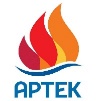  Юрий Малышев +7 978 734 0444 press@artek.orgОФИЦИАЛЬНЫЙ САЙТ АРТЕКАФОТОБАНК АРТЕКАТЕЛЕГРАММРУТУБ  